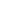 Town and City Management Industry Awards 2020-2022Submission Document for the Individual, Partnership and Business AwardsInstructionsTo apply for an individual, partnership or business award, please complete this form. Award categories include the following:Best Ambassador, Warden or RangerInspirational LeaderOutstanding PartnershipOutstanding High Street Business (NEW)Submissions must be based on contributions to the industry since March 2020 in the context of a pandemic. You must be a fully paid up member of ATCM at the time of sending your submission (or nomination) to be eligible, either as an individual or an organisation. For individuals, you can either put yourself forward for an award or nominate a colleague. More information on the new high street business award is below. Finally, your submission must be something out of the ordinary. Inspiration is key!All submissions must be received by 12pm on the 16th May 2022. Email submissions to Laura.Blake@atcm.org. Please include any accompanying materials to support your submission in this email.High Street Business AwardAn ATCM First We are adding a new category. For the first time ever, we are adding an ‘Outstanding High Street Business Award’ to recognise and celebrate the efforts of our members’ members. Whether it’s a traditional business that met the challenge of the pandemic head on and did something extraordinary to survive and thrive, or a new business which somehow managed to start trading during the pandemic, sparking interest and delighting customers. It does not matter whether it is a retail, hospitality, leisure, entertainment, or office-based business, whether it's small or large. It also does not matter if it is a community business or not-for-profit operation. All that matters is that it is based in the town or city centre of a fully paid-up ATCM member, occupies property and did something during the pandemic that can be considered game changing.Individual, Partnership and Business AwardsWhich Award category are you entering? Best Ambassador, Warden or RangerInspirational LeaderOutstanding PartnershipOutstanding High Street Business (NEW)Award: Main ContactName:Organisation:Email Address:  Phone Number:Twitter Handle(s):Your Pitch (in no more than 1000 words)Tell us why you think this individual, partnership or business deserves this award? We need a great story to tell regarding the contributions of people and partnerships to our industry. Tell us about instances where the individual, organisation or partnership has gone beyond the call of duty to support others. Maybe this is about a great campaign supporting the local community through the pandemic. Maybe this was an impulsive intervention that transformed a town centre for the better. It could be a contribution that has boosted business viability on a high street in a crisis or a response to adversity where an individual or partnership has made a vital contribution to business survival. Tell us your story…..AppendicesPlease include any supplementary information here, such as testimonials, links to further information etc….Remember, all submissions must be received by 12pm on the 16th May 2022. Email submissions to Laura.Blake@atcm.org. Please include any accompanying materials to support your submission in this email.